2021年中南财经政法大学数据科学中的统计方法系列暑期课程报名表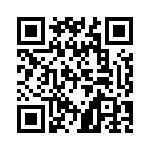 （请扫码上传报名表）姓名性别博士/硕士/其他所在单位学科专业研究方向邮箱联系电话个人学习以及研究经历个人学习以及研究经历个人学习以及研究经历个人学习以及研究经历个人学习以及研究经历个人学习以及研究经历发表论文(著作)以及获奖情况发表论文(著作)以及获奖情况发表论文(著作)以及获奖情况发表论文(著作)以及获奖情况发表论文(著作)以及获奖情况发表论文(著作)以及获奖情况导师意见    签名导师意见    签名导师意见    签名导师意见    签名导师意见    签名导师意见    签名所在单位意见    签名    所在单位公章　　年　　月　　日所在单位意见    签名    所在单位公章　　年　　月　　日所在单位意见    签名    所在单位公章　　年　　月　　日所在单位意见    签名    所在单位公章　　年　　月　　日所在单位意见    签名    所在单位公章　　年　　月　　日所在单位意见    签名    所在单位公章　　年　　月　　日